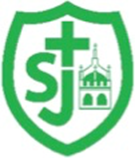 St Joseph’s Catholic Primary School, Malmesbury“Walking in the footsteps of Jesus, loving and serving together”St Anthony Term 1 – Cycle BSt Joseph’s Catholic Primary School, Malmesbury“Walking in the footsteps of Jesus, loving and serving together”St Anthony Term 1 – Cycle BTopic A Toy story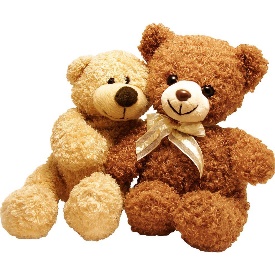 WOW ExperienceTeddy Bears PicnicHistory/GeographyHistoryNC: Pupils should develop an awareness of the past, using common words and phrases relating to the passing of time. They should know where the people and events they study fit within a chronological framework and identify similarities and differences between ways of life in different periods.ELG: Children talk about the past and present events in their own lives and in the lives of family members. They know that other children don’t always enjoy the same things and are sensitive to this. They know about the similarities and differences between themselves and others, and among families, communities and traditions.Art/ D & TDT: Teddy (Puppets) •design purposeful, functional, appealing products for themselves and other users based on design criteria •generate, develop, model and communicate their ideas through talking, drawing, templates, mock-ups and, where appropriate, information and communication technologyMake •select from and use a range of tools and equipment to perform practical tasks [for example, cutting, shaping, joining and finishing] •select from and use a wide range of materials and components, including construction materials, textiles and ingredients, according to their characteristicsEvaluate •explore and evaluate a range of existing products •evaluate their ideas and products against design criteriaTechnical knowledge •build structures, exploring how they can be made stronger, stiffer and more stable •explore and use mechanisms [for example, levers, sliders, wheels and axles], in their products.DT Knowledge Organiser ScienceEveryday Materials (Y1)This ‘Everyday Materials’ unit will teach your class about everyday materials including wood, plastic, metal, water and rock. Children will learn to identify and name everyday materials and will have the opportunity to explore the properties of these materials. Children also will carry out a simple investigation to help them decide which material would be most suitable to use for an umbrella. At the end of the unit children apply their knowledge of everyday materials to sort objects by their properties. A range of learning activities are used in this unit including, discussions, labelling and matching activities, games, and an investigation to encourage where children have the opportunity to ask and find the answers to questions.Religious EducationCreationPupils will be able to recognise that Bible stories have meanings, they will recognise that we use the Bible stories in mass to help us understand how God wants us to live AT1Pupils will be able to retell the story of Amos AT1 Pupils will be to use the words Bible, Old Testament, New Testament, Gospel, Creation, Liturgy of the Word,   Homily, Bidding prayers,  correctly and explain very simply their meaning AT1 Pupils will be able to ask and respond to questions about what Amos felt when called by God and what Amos was called to do AT2Pupils will be able to ask questions about whether the world Amos lived in was fair.MusicHey youHey You! is an Old-School Hip Hop style for children to learn about the differences between pulse, rhythm and pitch and to learn how to rap and enjoy it in its original form.As well as learning to sing, play, improvise and compose with this song, children will listen and appraise other Old-School Hip Hop tunes.use their voices expressively and creatively by singing songs and speaking chants and rhymesplay tuned and untuned instruments musically•	listen with concentration and understanding to a range of high-quality live and recorded music•	experiment with, create, select and combine sounds using the inter-related dimensions of music.ICTUnit 1.1 Online SafetyTo log in safely and understand why that is important. • To create an avatar and to understand what this is and how it is used. • To be able to create a picture and add their own name to it. • To start to understand the idea of ‘ownership’ of creative work. • To save work to the My Work area and understand that this is private space.Unit 1.5 Maze Explorers To understand the functionality of the basic direction keys in Challenges 1 and 2. • To be able to use the direction keys to complete the challenges successfullyP.E.Attack Defend Shoot – Unit 1National Curriculum Focus: Develop fundamental movement skills in a variety of gamesEngage in competitive situations with some attacking and defending skillsAttack Defend Shoot – Unit 2Becoming increasingly competent and confident with fundamental movement skillsDevelop simple tactics in game situationsPSHE/RSEWhy we have classroom rulesHarold LearnsHarold’s School rulesHarold learns to ride his bikeHow are you listening?Pass on the PraiseSharing Pictures (online safety)Sharing PicturesWhy we have classroom rulesBasic first aidHarold’s Money 